        Meddelande om ägarbyte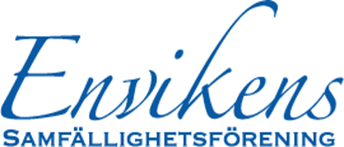 Meddela ägarbyte när du köpt/sålt hus i Enviken så att rätt uppgifter finns i adressregistretoch vi kan skicka information till rätt adress.Nuvarande ägare:……………………………………………………………………………………Anmälan avser:	Fastighet på väg nr:……………………..Tomt nr:……………………		Fastighetsbeteckning:………………………………………………….		Fastighetens adress:……………………………………………………Ny(a) ägare:		…………………………………………………………………………		…………………………………………………………………………		…………………………………………………………………………		…………………………………………………………………………		…………………………………………………………………………Adress till vilken faktura och övrig information ska sändas:Ägare:		…………………………………………………………………………Adress:		…………………………………………………………………………Postnr:		……………………..  Ort:……………………………………………..Telefon:		Hem:…………………………  Mobil:………………………………...e-post:		………………………………………………………………………….Maila blanketten till: info@enviken.net